1.2.4. Gleichförmige KreisbewegungBei einer gleichförmigen Kreisbewegung bewegt sich ein Körper mit konstanter Geschwindigkeit auf einer Kreisbahn. (Fahrt in einem Karussell)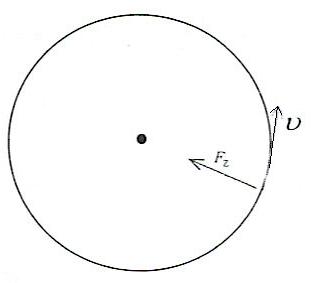 Der Körper benötigt für einen Umlauf die UMLAUFZEIT T. Die DREHZAHL (Frequenz) f gibt an, wie viele Umdrehungen in einer bestimmten Zeit zurückgelegt werden. Es gilt:physikalische Größe:	FrequenzFormelzeichen:	fEinheit:	Wenn sich der Betrag der Geschwindigkeit auf einer Kreisbahn nicht ändert, spricht man von einer gleichförmigen Kreisbewegung. Dabei berechnet sich die Geschwindigkeit mit . Daher beträgt die Bahngeschwindigkeit eines Körpers.Bewegen sich zwei Körper mit gemeinsamem Drehzentrum und gleicher Umlaufzeit auf verschiedenen Bahnen, so hat der äußere Körper eine größere Bahngeschwindigkeit als der innere Körper.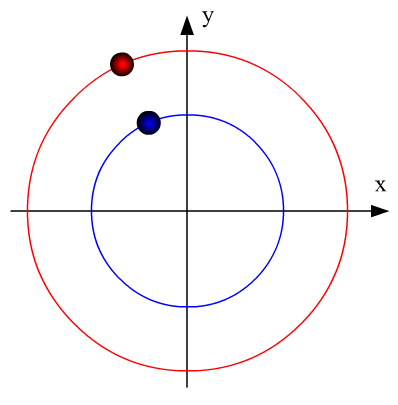 Häufig wird stattdessen eine solche Bewegung durch die WINKELGESCHWINDIGKEIT ω beschrieben. Sie gibt an, welcher Winkel ϕ pro Zeit überstrichen wird. Es ist also . Damit ergibt sich für einen vollen Umlauf:.Obwohl sich der Körper mit konstanter Geschwindigkeit bewegt, wirkt auf ihn eine Kraft. Die ZENTRIPETALKRAFT FZ ist zum Drehzentrum gerichtet und ändert die Richtung der Bewegung.Die gleichförmige Kreisbewegung ist eine beschleunigte Bewegung.FZ kann berechnet werden mit der GleichungDabei beträgt die ZENTRIPETALBESCHLEUNIGUNG aZ